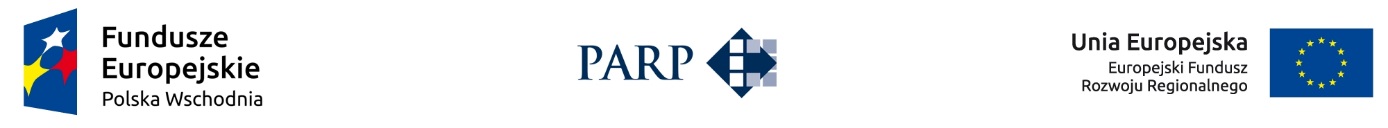 INSTRUKCJA WYPEŁNIANIA WNIOSKU O DOFINANSOWANIE PROJEKTU W RAMACHPROGRAMU OPERACYJNEGO POLSKA WSCHODNIA 2014-2020oś priorytetowa II: Nowoczesna Infrastruktura Transportowadziałanie 2.2 Infrastruktura drogowaInformacje niezbędne do przygotowania wniosku o dofinansowanieW celu prawidłowego wypełnienia wniosku niezbędna jest znajomość Programu Operacyjnego Polska Wschodnia 2014-2020 (POPW) oraz Szczegółowego opisu osi priorytetowych PO PW. Zgłaszany wniosek poddany będzie szczegółowej analizie, a następnie ocenie, co do zgodności z kryteriami wyboru projektów, przyjętymi przez Komitet Monitorujący PO PW.Wniosek o przyznanie dofinansowania powinien być przygotowany bardzo starannie. Wszystkie punkty powinny być wypełnione, zaś informacje w nich podane – rzetelne, spójne, konkretne i wyczerpujące. Ocena projektu dokonana będzie w oparciu o analizę wszystkich informacji i danych zawartych w szczególności w: Studium wykonalności, decyzji ZRiD albo pozwoleniu na budowę, decyzji środowiskowej oraz streszczeniu raportu OOŚ.Wniosek i załączniki należy sporządzić w języku polskim. Wszystkie dane finansowe należy przedstawić w polskich złotych (PLN).Niektóre pola wniosku w Generatorze Wniosków zostały zablokowane do edycji i są wypełniane automatycznie, stąd też wnioskodawca nie wypełnia tych pól.Informacje niezbędne do przygotowania Studium wykonalnościNależy pamiętać, że informacje zawarte w Studium wykonalności posłużą w szczególności do oceny następujących kryteriów wyboru projektów:Spójność informacji przedstawionych we wniosku,Obszar realizacji projektu,Kategoria drogi,Łączność z siecią dróg krajowych,Wpływ na ruch w centrum miasta,Podniesienie parametrów infrastruktury drogowej,Trwałość projektu,Poprawność analizy ekonomicznej,Poprawność wskaźników monitorowania,Kwalifikowalność wydatków,Spójność wewnętrzna projektu,Zgodność projektu z polityką ochrony środowiska,Odporność na zmiany klimatu, Adaptacja do zmian klimatu,Realizacja celów osi priorytetowej (w tym poprawa bezpieczeństwa ruchu drogowego, zmniejszenie zatłoczenia i ograniczeń przepustowości infrastruktury drogowej, poprawa stanu środowiska),Przygotowanie projektu do realizacji,Partnerstwo,Komplementarność.Studium wykonalności musi zawierać co najmniej następujące punkty:Podsumowanie wcześniejszych prac studialnych,Opis stanu istniejącego,Cele projektu (w tym m.in. wskaźniki produktu),Identyfikacja efektywnych wariantów inwestycyjnych projektu,Stan po realizacji projektu,Prognozy ruchu,Analiza społeczno – ekonomiczna (w tym uwzględnione koszty zmian klimatu), Analiza finansowa,Trwałość finansowa i trwałość funkcjonalna projektu,Analiza wrażliwości,Analiza ryzyka (w tym uwzględnione ryzyka klimatyczne),Wykonalność instytucjonalna (w tym: opis trwałości rezultatu projektu, wykonalność prawna, zgodność z polityką ochrony środowiska, odporność na zmiany klimatu, adaptacja do zmian klimatu).Studium wykonalności powinno zostać przygotowane zgodnie z Przewodnikiem do analizy kosztów i korzyści projektów inwestycyjnych (Guide to Cost – benefit Analysis of Investment Projects) oraz innymi regulacjami unijnymi i krajowymi. Zaleca się przygotowanie Studium wykonalności zgodnie z zakresem informacji zawartym w Niebieskiej Księdze dla projektów drogowych. Informacje niezbędne do przygotowania wniosku o dofinansowanie w przypadku projektu zintegrowanegoW przypadku realizacji projektu zintegrowanego każdy z wnioskodawców składa odrębny wniosek o dofinansowanie projektu z kompletem załączników. Każdy wniosek podlega odrębnej ocenie. Studium wykonalności powinno zostać przygotowane jedno dla całego projektu. Dokument powinien składać się z dwóch części. Pierwsza część musi odnosić się do projektu jako całości, natomiast w drugiej części należy przedstawić dane w podziale na Wnioskodawców, w sposób, który umożliwi wypełnienie oddzielnych wniosków o dofinansowanie (np. termin realizacji projektu, zakres rzeczowy projektu, koszty projektu, wskaźniki produktu). Numer wniosku o dofinansowanieInformacje zostaną wypełnione automatycznie w Generatorze Wniosków.Data złożenia wniosku w Generatorze WnioskówInformacje zostaną wypełnione automatycznie w Generatorze Wniosków.INFORMACJE OGÓLNE O PROJEKCIEProgram operacyjnyPole zablokowane do edycji. Informacje zostaną wypełnione automatycznie w Generatorze Wniosków.Oś priorytetowaPole zablokowane do edycji. Informacje zostaną wypełnione automatycznie w Generatorze Wniosków.Działanie Pole zablokowane do edycji. Informacje zostaną wypełnione automatycznie w Generatorze Wniosków.Nr Naboru Pole zablokowane do edycji. Informacje zostaną wypełnione automatycznie w Generatorze Wniosków.Rodzaj projektu Pole zablokowane do edycji. Informacje zostaną wypełnione automatycznie w Generatorze Wniosków.Tytuł projektuNależy wpisać pełny tytuł odzwierciedlający przedmiot projektu. Tytuł nie może być nadmiernie rozbudowany. Należy pamiętać, że tytuł nie powinien ulegać modyfikacji po złożeniu wniosku i powinien, o ile to możliwe, być używany w całej dokumentacji związanej z realizacją projektuKrótki opis projektuUwaga:Pole tekstowe do 2000 znaków.Należy krótko opisać co jest przedmiotem projektu (m.in. planowaną infrastrukturę, główne części składowe, zakres), przedstawić produkty projektu przy wykorzystaniu danych liczbowych oraz wskazać głównych użytkowników projektu.Rozszerzony opis projektuUwaga:Pole tekstowe do 10 000 znaków.W rozszerzonym opisie projektu należy zawrzeć informacje, które umożliwią weryfikację zgodności projektu z Kryteriami wyboru projektów dla działania 2.2 POPW 2014-2020::Kategoria drogi,Łączność z siecią dróg krajowych,Wpływ na ruch w centrum miasta, Podniesienie parametrów infrastruktury drogowej,Realizacja celów osi priorytetowej (w zakresie bezpośredniego połączenia z siecią TEN-T).Dodatkowo, należy po krótce przedstawić następujące informacje:opis, w jaki sposób projekt realizuje cele osi priorytetowej, tj. należy wskazać bezpośrednie połączenie z siecią TEN-T w obrębie miast wojewódzkich Polski Wschodniej, ich obszarów funkcjonalnych lub obszarów realizacji ZIT, a ponadto, do wniosku należy załączyć mapę obrazującą połączenie projektu z siecią TEN-T;uzasadnienie potrzeby realizacji projektu, tj. należy opisać stan istniejący, z którego wynika potrzeba realizacji projektu: problem, który ma zostać rozwiązany dzięki interwencji z udziałem środków publicznych;w przypadku projektów, które na dzień składania wniosku o dofinansowanie są w trakcie realizacji - wskazać planowaną datę zapłaty ostatniej faktury za roboty budowlane lub, w przypadku projektów etapowych, datę płatności ostatniej faktury dla ostatniego etapu;wymienić wszystkie decyzje administracyjne, uzyskane w związku z realizacją projektu, wraz z datą ich uzyskania - w przypadku gdy decyzja ZRiD albo pozwolenie na budowę nie zostały jeszcze uzyskane, należy podać datę złożenia wniosku o ich wydanie;informacje o planowanych lub realizowanych postępowaniach przetargowych, w szczególności  z uwzględnieniem daty ogłoszenia oraz otwarcia ofert;krótki opis działań promocyjnych i ich adresatów, biorąc pod uwagę wytyczne i zasady ustanowione przez Instytucję Zarządzającą w zakresie promocji;rozdział/rozdziały w Studium wykonalności (wraz z krótkim opisem), w którym znajdują się informacje dotyczące:Trwałości projektu,Poprawności analizy ekonomicznej,Odporności na zmiany klimatu,Adaptacji do zmian klimatu,Komplementarności.Informacje zawarte w tym punkcie muszą być zgodne ze Studium Wykonalności.Punkt powinien zawierać informacje, które nie zostały zawarte w polu Krótki opis projektu. Cel projektuUwaga:Pole tekstowe do 1000 znaków.Należy wskazać cel ogólny projektu, który powinien być zbieżny z celem działania 2.2 Infrastruktura Drogowa POPW (należy wykazać w jaki sposób projekt przyczynia się do osiągnięcia celów programu) oraz cele szczegółowe (bezpośrednie) związane z realizacją projektu i podejmowanymi działaniami. W tym punkcie należy również ocenić stopień wpływu realizacji projektu na osiąganie wskaźników Programu i danej osi priorytetowej, poprzez wymienienie działań w ramach Projektu służących osiąganiu wskaźników i zobrazowanie ich wpływu.Przedstawiony opis powinien być zgodny ze Studium Wykonalności.Okres realizacji projektu Należy podać okres (w formacie rrrr/mm/dd), w którym planowane jest rozpoczęcie oraz zrealizowanie pełnego zakresu rzeczowego i finansowego projektu. Wprowadzając dane w polu „od – do” należy wziąć pod uwagę w szczególności Wytyczne w zakresie kwalifikowalności wydatków w ramach Europejskiego Funduszu Rozwoju Regionalnego, Europejskiego Funduszu Społecznego oraz Funduszu Spójności na lata 2014-2020. Wypełniając punkt, należy pamiętać że okres realizacji projektu (rozumiany jako czas od podpisania umowy o dofinansowanie do złożenia wniosku o płatność końcową) nie może być dłuższy niż 2 lata.Dodatkowo, wskazany w tym punkcie okres realizacji projektu musi być spójny z Harmonogramem rzeczowo – finansowym.Uwaga:Data wprowadzona w polu <od> nie może być wcześniejsza niż 01.01.2014 r. 
i późniejsza niż 31.12.2023 r.Data w polu <do> nie może być wcześniejsza od daty rozpoczęcia realizacji projektu (pole od) oraz późniejsza od daty 31.12.2023 r.Informacje zawarte w tym punkcie wniosku będą brane pod uwagę przy ocenie spełnienia kryterium Realizacja projektu mieści się w ramach czasowych działania.Kategoria drogiPunkt należy uzupełnić poprzez wskazanie odpowiedniej wartości z listy rozwijalnej.Na podstawie tego punktu wniosku dokonana zostanie ocena spełnienia kryterium Kategoria drogi.WNIOSKODAWCA – INFORMACJE OGÓLNENależy wypełnić wszystkie pola. Wpisane w polach dane muszą być aktualne i zgodne z dokumentami rejestrowymi wnioskodawcy (np. statutem). Nazwa WnioskodawcyNależy wpisać pełną nazwę wnioskodawcy zgodnie z aktualnym stanem prawnym, potwierdzonym stosownymi dokumentami (np. województwo, a nie zarząd dróg wojewódzkich).Forma prawna Wnioskodawcy oraz Forma własnościNależy wypełnić poprzez wybranie właściwej opcji z listy. Wybrana opcja musi być zgodna ze stanem faktycznym i mieć potwierdzenie we właściwej dokumentacji (np. w statucie) na dzień składania wniosku. NIP Wnioskodawcy i REGONW kolejnych polach wnioskodawca podaje NIP wnioskodawcy i REGON. Nr kodu PKD przeważającej działalności WnioskodawcyNależy wybrać numer kodu Polskiej Klasyfikacji Działalności (PKD) przeważającej działalności wnioskodawcy. Kod PKD powinien być zgodny z rozporządzeniem Rady Ministrów z dnia 24 grudnia 2007 r. w sprawie Polskiej Klasyfikacji Działalności (PKD) (Dz. U. Nr 251 poz. 1885, z późn. zm.) oraz powinien zawierać dział, grupę, klasę oraz podklasę, np. 12.34.Z.Możliwość odzyskania VATNależy określić czy wnioskodawca ma możliwość odzyskania VAT poniesionego w związku z realizacją projektu, częściowego odzyskania VAT, czy nie ma takiej możliwości. Wnioskodawca deklaruje możliwość (bądź jej brak) odzyskania podatku VAT poprzez wybranie jednej z dostępnych opcji. Przedmiotowy punkt musi zostać wypełniony zgodnie z Wytycznymi w zakresie kwalifikowalności wydatków w zakresie Europejskiego Funduszu Rozwoju Regionalnego, Europejskiego Funduszu Społecznego oraz Funduszu Spójności na lata 2014-2020, Wytycznymi w zakresie kwalifikowalności wydatków w PO PW 2014-2020 oraz oświadczeniem Wnioskodawcy, znajdującym się w punkcie XIV Oświadczenia we Wniosku o dofinansowanie.Uzasadnienie braku możliwości odzyskania VATW przypadku braku możliwości odzyskania podatku VAT poniesionego w związku z realizacją projektu i uznania go za wydatek kwalifikowalny, należy przedstawić szczegółowe uzasadnienie zawierające podstawę prawną wskazującą na brak możliwości obniżenia VAT należnego o VAT naliczony zarówno na dzień sporządzania wniosku o dofinansowanie, jak również mając na uwadze planowany sposób wykorzystania w przyszłości (w okresie realizacji projektu oraz w okresie trwałości projektu) majątku wytworzonego w związku z realizacją projektu. W przypadku, gdy podatek VAT nie jest uznany za kwalifikowalny, należy wpisać „nie dotyczy”.Przedmiotowy punkt musi zostać wypełniony zgodnie z oświadczeniem Wnioskodawcy, znajdującym się w punkcie XIV Oświadczenia we Wniosku o dofinansowanie.Adres siedziby Wnioskodawcy Należy wpisać adres siedziby wnioskodawcy zgodny z dokumentem rejestrowym (np. statutem). Na podstawie informacji zamieszczonych w tej sekcji dokonana zostanie ocena spełnienia kryterium Kwalifikowalność Wnioskodawcy w ramach działania.WNIOSKODAWCA – ADRES KORESPONDENCYJNYNależy uzupełnić dane teleadresowe, właściwe dla przekazywanej korespondencji w wersji papierowej oraz elektronicznej.INFORMACJE O PEŁNOMOCNIKUW przypadku, gdy Wnioskodawca ustanowił Pełnomocnika dla projektu, należy wypełnić tabelę. OSOBA DO KONTAKTÓW ROBOCZYCHOsoba do kontaktów roboczychNależy wpisać dane osoby, która będzie adresatem korespondencji roboczej w sprawach projektu (w instytucji Wnioskodawcy lub w podmiocie reprezentującym Wnioskodawcę). Powinna to być osoba dysponująca pełną wiedzą na temat projektu, zarówno w kwestiach związanych z samym wnioskiem, jak i późniejszą realizacją projektu.PROJEKT ZINTEGROWANYW przypadku realizacji projektu zintegrowanego, o którym mowa w art. 32 ustawy z dnia 11 lipca 2014 r. o zasadach realizacji programów w zakresie polityki spójności finansowanych w perspektywie finansowej 2014-2020, dla którego wnioski o dofinansowanie złożone zostały w tym naborze, należy zaznaczyć checkbox. Po zaznaczeniu checkboxa otwarte zostanie dodatkowe pole tekstowe (1000 znaków), w którym należy podać tytuł powiązanego projektu oraz wskazać podmiot odpowiedzialny za jego realizację.W przypadku realizacji projektu zintegrowanego, konieczne jest załączenie odpowiedniego porozumienia.Na podstawie tego punktu wniosku dokonana zostanie ocena spełnienia kryterium Partnerstwo. MIEJSCE REALIZACJI PROJEKTUGłówna lokalizacja projektuWnioskodawca powinien określić miejsce lokalizacji projektu poprzez podanie informacji dotyczących województwa, powiatu i gminy poprzez wybranie jednej opcji z listy. W przypadku, gdy jest to główna lokalizacja projektu, należy zaznaczyć checkbox „Główna lokalizacja projektu”.    Przez Główną lokalizację projektu należy rozumieć obszar, na którym realizowana jest największa część projektu. Jeżeli realizacja projektu będzie przebiegała w kilku lokalizacjach należy dodać kolejne okna i wskazać wszystkie lokalizacje podając dane dotyczące województwa, powiatu i gminy, nie zaznaczając przy tym checkboxu „Główna lokalizacja projektu”. Należy pamiętać, że obszar realizacji projektu w ramach działania 2.2 obejmuje jedno z 5 miast Polski Wschodniej, tj. Białystok, Kielce, Lublin, Olsztyn i Rzeszów lub/i ich obszary funkcjonalne lub/i obszary realizacji ZIT ww. miast wojewódzkich. Na podstawie tego punktu wniosku dokonana zostanie ocena spełnienia kryterium Obszar realizacji projektu. KLASYFIKACJA PROJEKTUW tym punkcie należy odnieść się do każdego z wymienionych we wniosku aspektów polityk horyzontalnych, uzasadniając pozytywny lub neutralny wpływ realizowanego projektu (uzasadnienie jest niezbędne). Wpływ projektu na realizację zasad horyzontalnych Unii Europejskiej wymienionych w art. 7 i 8 rozporządzenia Parlamentu Europejskiego i Rady (UE) nr 1303/2013 Zgodnie z Wytycznymi Ministra Infrastruktury i Rozwoju z dnia 8 maja 2015 r. w zakresie realizacji zasady równości szans i niedyskryminacji, w tym dostępności dla osób z niepełnosprawnościami oraz zasady równości szans kobiet i mężczyzn w ramach funduszy unijnych na lata 2014-2020 zasada równości szans i niedyskryminacji oznacza umożliwienie wszystkim osobom – bez względu na płeć, wiek, niepełnosprawność, rasę lub pochodzenie etniczne, wyznawaną religię lub światopogląd, orientację seksualną – sprawiedliwego, pełnego uczestnictwa we wszystkich dziedzinach życia na jednakowych zasadach. We wniosku należy określić, czy projekt będzie spełniał zasadę równości szans i niedyskryminacji, w tym dostępności dla osób z niepełnosprawnościami lub będzie w stosunku do niej neutralny, z uwzględnieniem zapisów podrozdziału 5.2 pkt 17 i 18 ww. Wytycznych. W związku z wymogiem, aby co do zasady wszystkie produkty projektów realizowanych ze środków funduszy strukturalnych były dostępne dla wszystkich osób, w tym również dostosowane do zidentyfikowanych potrzeb osób z niepełnosprawnościami, Wnioskodawca powinien przeprowadzić analizę w zakresie dostosowania produktów projektu do potrzeb osób z niepełnosprawnościami, zgodnie z regułą uniwersalnego projektowania, o której mowa w podrozdziale 5.2 pkt 15, 16 Wytycznych. W przypadku, gdy z przeprowadzonej analizy wynika, że wśród użytkowników danego produktu projektu mogą wystąpić osoby z niepełnosprawnościami, należy uzupełnić uzasadnienie, w którym zostanie opisany zakres w jakim produkt projektu będzie dostosowany do zidentyfikowanych w toku analizy potrzeb. W przypadku projektów, w których zasada dostępności produktów do potrzeb osób z niepełnosprawnościami nie znajduje zastosowania, należy zaznaczyć odpowiednie pole wniosku oraz uzupełnić uzasadnienie o informacje w zakresie „neutralności” produktu i opisem dlaczego nie będzie on spełniał zasady dostępności. Aby projekt mógł zostać uznany za mający pozytywny wpływ na realizację zasady równości szans i niedyskryminacji, w tym dostępności dla osób z niepełnosprawnościami, produkt projektu musi być do dostosowany do potrzeb osób z niepełnosprawnościami.W kolejnym polu należy określić, czy projekt będzie miał neutralny czy pozytywny wpływ na realizację zasady równości szans kobiet i mężczyzn. Należy podać uzasadnienie i informacje wskazujące w jaki sposób dany projekt ma wpływ pozytywny na realizację tej zasady.  Zgodnie z ww. Wytycznymi zasada równości szans kobiet i mężczyzn ma prowadzić do podejmowania działań na rzecz osiągnięcia stanu, w którym kobietom i mężczyznom przypisuje się taką samą wartość społeczną, równe prawa i równe obowiązki oraz gdy mają oni równy dostęp do zasobów (środki finansowe, szanse rozwoju), z których mogą korzystać. Zasada ta ma gwarantować możliwość wyboru drogi życiowej bez ograniczeń wynikających ze stereotypów płci. Należy pamiętać, że projekt aby mógł być wybrany do dofinansowania musi mieć co najmniej neutralny wpływ na realizację zasady równości szans kobiet i mężczyzn.W kolejnym polu należy określić, czy projekt będzie miał neutralny czy pozytywny wpływ na realizację zasady zrównoważonego rozwoju, o której mowa w art. 8 rozporządzenia nr  1303/2013. Należy podać uzasadnienie i informacje wskazujące dlaczego dany projekt spełnia ww. zasadę lub jest w stosunku do niej neutralny. Należy pamiętać, że rekomendację do dofinansowania może uzyskać wyłącznie projekt, który ma co najmniej neutralny wpływ na ww. zasadę.Zgodnie z art. 8 rozporządzenia nr 1303/2013 wsparcie z funduszy strukturalnych nie może być udzielone na projekty prowadzące do degradacji lub znacznego pogorszenia stanu środowiska naturalnego. Zatem wszystkie projekty powinny być neutralne dla środowiska lub mieć na nie pozytywny wpływ. Zgodność projektu z zasadą zrównoważonego rozwoju dotyczy takich obszarów jak: przestrzeganie wymogów ochrony środowiska, efektywne gospodarowanie zasobami, dostosowanie do zmian klimatu i łagodzenie jego skutków, zachowanie różnorodności biologicznej, odporność na klęski żywiołowe oraz zapobieganie ryzyku i zarządzanie ryzykiem związanym z ochroną środowiska. Zgodność z tą zasadą należy opisać w oparciu o: zasadę stosowania działań zapobiegawczych (zasadę prewencji), która zakłada konieczność rozważenia potencjalnych skutków określonego działania i podjęcia na podstawie tej analizy działań zapobiegawczych. Przykładem jej zastosowania są przepisy dotyczące oceny oddziaływania na środowisko przedsięwzięć oraz planów i programów.zasadę naprawiania szkód przede wszystkim u źródła, która oznacza, że powstała w środowisku szkoda powinna być wyeliminowana na jak najwcześniejszym etapie realizacji, a nie po zakończeniu procesu realizacji. Zasada ta znajduje zastosowanie we wszystkich regulacjach ustanawiających standardy emisji szkodliwych substancji do powietrza i wód. zasadę „zanieczyszczający płaci”, która oznacza, że sprawca, który spowodował szkodę w środowisku lub zagrożenie powstania szkody, powinien ponieść koszty naprawienia szkody lub wyeliminowania zagrożenia. Projekt jest ujęty w strategii ZIT Należy zaznaczyć właściwe pole.W ramach działania 2.2 priorytetowo traktowane będą projekty m.in. zapewniające bezpośrednie połączenie z siecią TEN-T, w obrębie miast wojewódzkich Polski Wschodniej, obszarów funkcjonalnych miast wojewódzkich Polski Wschodniej lub obszarów realizacji ZIT miasta wojewódzkiego Polski Wschodniej. W tym punkcie należy opisać komplementarność w ramach ZIT.Projekt jest ujęty w kontrakcie terytorialnymNależy zaznaczyć właściwe pole.Projekt został ujęty w Planie Transportowym dla POPW 2014 – 2020Należy zaznaczyć właściwe pole.Projekt jest ujęty w Planie Transportowym POPW lub w projekcie ww. dokumentu w wersji aktualnej na moment oceny wniosku o dofinansowanie.Projekt jest zgodny z dokumentem „Strategiczny plan adaptacji dla sektorów i obszarów wrażliwych na zmiany klimatu do roku 2020 z perspektywą do roku 2030” oraz Projekt jest zgodny z dokumentem „Ocena ryzyka na potrzeby zarządzania kryzysowego. Raport o zagrożeniach bezpieczeństwa narodowego”Należy zaznaczyć właściwe pole oraz uzasadnić.Zgodnie z Kryteriami wyboru projektów dla działania 2.2 POPW 2014-2020, w projekcie (studium wykonalności) należy przeanalizować ryzyko zalania, podtopienia, osuwiska czy innego niekorzystnego zdarzenia, skutkującego uszkodzeniem lub zniszczeniem infrastruktury wytworzonej w wyniku realizacji projektu w odniesieniu do wyżej wymienionych dokumentów jak i na podstawie lokalnych uwarunkowań przyrodniczych (jak np. warunki geologiczne, stosunki wodne, występowanie gwałtownych zjawisk pogodowych). Tam gdzie ma to uzasadnienie, należy wskazać planowane do zastosowania rozwiązania zwiększające odporność infrastruktury w przypadku nasilonej częstotliwości występowania ekstremalnych zjawisk pogodowych lub też rozwiązania ograniczające ryzyko wpływu tego typu zjawisk na zachowanie stabilności i trwałości projektu. Rozwiązania te powinny dotyczyć zarówno etapu realizacji przedsięwzięcia, jak też dalszego utrzymania wybudowanej infrastruktury.Tam gdzie ma to uzasadnienie, należy także wskazać działania dostosowujące (adaptujące) przedsięwzięcie do zmian klimatu np. w zakresie zapobiegania uszkodzeniom lub przedwczesnemu zużyciu nawierzchni drogi oraz dostosowujące do warunków okresowego występowania nawalnych deszczy czy gwałtownych roztopów.Kryterium jest również spełnione w przypadku, jeżeli w wyniku analizy ryzyka przeprowadzonej w studium wykonalności lub w raporcie oddziaływania na środowisko stwierdzono brak konieczności stosowania tego typu rozwiązań.Zakres interwencji (dominujący)Punkt należy uzupełnić poprzez wskazanie odpowiedniej wartości z listy rozwijalnej.Kody klasyfikacji poszczególnych kategorii interwencji należy podać na podstawie załącznika I (tabela 1) do rozporządzenia wykonawczego Komisji (UE) nr 215/2014 ustanawiającego zasady wykonania rozporządzenia Parlamentu Europejskiego i Rady (UE) nr 1303/2013 ustanawiającego wspólne przepisy dotyczące Europejskiego Funduszu Rozwoju Regionalnego, Europejskiego Funduszu Społecznego, Funduszu Spójności, Europejskiego Funduszu Rolnego na rzecz Rozwoju Obszarów Wiejskich oraz Europejskiego Funduszu Morskiego i Rybackiego oraz ustanawiającego przepisy ogólne dotyczące Europejskiego Funduszu Rozwoju Regionalnego, Europejskiego Funduszu Społecznego, Funduszu Spójności i Europejskiego Funduszu Morskiego i Rybackiego w zakresie metod wsparcia w odniesieniu do zmian klimatu, określania celów pośrednich i końcowych na potrzeby ram wykonania oraz klasyfikacji kategorii interwencji w odniesieniu do europejskich funduszy strukturalnych i inwestycyjnych (Dz.Urz.UE.L Nr 69, str. 65, z późn. zm.), zwanego dalej „rozporządzeniem wykonawczym nr 215/2014”.Właściwymi wartościami dla tego pola są „Drugorzędne połączenia drogowe z siecią drogową i węzłami TEN-T (nowo budowane)” lub „Inne drogi przebudowane lub zmodernizowane (autostrady, drogi krajowe, regionalne lub lokalne)”.Zakres interwencji (uzupełniający)Punkt należy uzupełnić poprzez wskazanie odpowiedniej wartości z listy rozwijalnej.Właściwymi wartościami dla tego pola są „Drugorzędne połączenia drogowe z siecią drogową i węzłami TEN-T (nowo budowane)” lub „Inne drogi przebudowane lub zmodernizowane (autostrady, drogi krajowe, regionalne lub lokalne)”.W tym polu nie ma możliwości wyboru kodu zakresu interwencji wybranego już w polu Zakres interwencji (dominujący).Forma finansowaniaNależy wybrać wartość „Dotacja bezzwrotna”.Rodzaj działalności gospodarczejNależy wybrać wartość „Transport i składowanie”.Typ obszaru realizacjiNależy wybrać wartość „Nie dotyczy”.Duży projektPunkt należy uzupełnić poprzez zaznaczenie odpowiedniej wartości.Zgodnie z art. 100 rozporządzenia nr 1303/2013, duże projekty to projekty o całkowitym koszcie kwalifikowalnym przekraczającym 50 mln EUR. Wyjątek stanowią projekty przyczyniające się do osiągnięcia celu tematycznego, o którym mowa w art. 9 pkt 7 rozporządzenia nr 1303/2013, tj. promowanie zrównoważonego transportu i usuwanie niedoborów przepustowości w działaniu najważniejszej infrastruktury sieciowej - w tym przypadku próg kwotowy wynosi 75 mln EUR całkowitych kosztów kwalifikowalnych.Informacje niezbędne do zatwierdzenia dużego projektu zostały określone w art. 101 rozporządzenia nr 1303/2013. W celu ustalenia, czy całkowite koszty kwalifikowalne danego projektu przekraczają próg ustanowiony dla dużego projektu, a tym samym czy dany projekt jest dużym projektem w rozumieniu rozporządzenia nr 1303/2013, należy zastosować kurs wymiany EUR/PLN, stanowiący średnią arytmetyczną kursów średnich miesięcznych Narodowego Banku Polskiego, z ostatnich sześciu miesięcy poprzedzających miesiąc złożenia wniosku o dofinansowanie.Stosować należy dane określone na stronie NBP, jako "kursy średnioważone walut obcych 
w złotych".Ustalony w momencie złożenia wniosku kurs wymiany EUR/PLN jest stosowany również w celu identyfikacji, czy dany projekt nie uzyskałby statusu dużego projektu w przypadku zmiany całkowitego kosztu kwalifikowalnego lub skorygowanego całkowitego kosztu kwalifikowalnego na późniejszym etapie.Na podstawie punktu VIII Klasyfikacja projektu wniosku dokonana zostanie ocena spełnienia kryteriów:Projekt jest zgodny z ogólnymi zasadami ustanowionymi w art. 7 i 8 rozporządzenia Parlamentu Europejskiego i Rady (UE) nr 1303/2013,Projekt został ujęty w Planie Transportowym dla POPW 2014 – 2020,Kontrakt terytorialny lub strategia ZIT. WSKAŹNIKIW tej części wniosku określić należy wskaźniki projektu.Wskaźniki produktu są bezpośrednio powiązane z wydatkami ponoszonymi w projekcie, przy czym osiągnięte wartości powinny zostać wykazane najpóźniej we wniosku o płatność końcową.Dla działania 2.2 zostały przyjęte następujące wskaźniki produktu:Całkowita długość nowych dróg:Długość wybudowanych dróg krajowych,Długość wybudowanych dróg wojewódzkich.Wskaźnik Całkowita długość nowych dróg jest sumą wartości wskaźników Długość wybudowanych dróg krajowych oraz Długość wybudowanych dróg wojewódzkich.Całkowita długość przebudowanych lub zmodernizowanych dróg: Długość przebudowanych dróg krajowych,Długość przebudowanych dróg wojewódzkich.Wskaźnik Całkowita długość przebudowanych lub zmodernizowanych dróg jest sumą wskaźników Długość przebudowanych dróg krajowych oraz Długość przebudowanych dróg wojewódzkich.Kolumna druga tabeli – jednostka miary (j.m.)Jednostki miary przypisane do nazw wskaźników, uzupełnione zostaną przez system.Kolumna trzecia tabeli – Rok osiągnięcia wartości docelowejZa rok osiągnięcia wartości docelowej przyjęty zostanie rok, w którym planowane jest zakończenie realizacji projektu.Kolumna czwarta tabeli – wartość docelowaW tej kolumnie należy wpisać wartość docelową wskaźników, planowaną do osiągnięcia. Wartość nie może być mniejsza od „0”.Uwaga: Wszystkie wskaźniki podlegają monitorowaniu w toku realizacji projektu, a ich nieosiągnięcie będzie wiązało się z pomniejszeniem należnego dofinansowania zgodnie z postawieniami umowy o dofinansowanie projektu.Na podstawie tego punktu wniosku dokonana zostanie ocena spełnienia kryterium Poprawność wskaźników monitorowania.HARMONOGRAM RZECZOWO-FINANSOWYPlanując wydatki w projekcie należy uwzględnić zasady kwalifikowalności określone w obowiązujących przepisach oraz w obowiązujących Wytycznych w zakresie kwalifikowalności wydatków w ramach Europejskiego Funduszu Rozwoju Regionalnego, Europejskiego Funduszu Społecznego oraz Funduszu Spójności na lata 2014-2020, Wytycznych w zakresie kwalifikowalności wydatków w Programie Operacyjnym Polska Wschodnia 2014-2020 oraz Szczegółowym Opisie Osi Priorytetowych POPW 2014-2020.Ilekroć we wniosku jest mowa o wydatkach należy przez to rozumieć również koszty.Zakres rzeczowyZakres rzeczowy powinien przedstawiać logiczny ciąg prac, które Wnioskodawca zamierza przeprowadzić w ramach projektu. Należy wymienić zadania jakie Wnioskodawca planuje zrealizować w projekcie oraz skrótowo opisać planowane w ich ramach działania oraz czas ich realizacji (należy podać datę rozpoczęcia i zakończenia zadania). Wymienione działania powinny obejmować całość realizacji projektu.W kolumnie „Nazwa zadania” należy wybrać odpowiednie zadanie z listy rozwijalnej. Lista zawiera poszczególne kategorie planowanych wydatków zgodnie z Wytycznymi w zakresie kwalifikowalności wydatków w ramach POPW 2014-2020.Zakres finansowyNależy opisać koszty jakie zostaną poniesione w ramach każdego z zadań wraz z podaniem kwot w ramach poszczególnych kategorii wydatków niezbędnych dla danego zadania. Wartość wydatków należy podać w podziale na kwoty wydatków ogółem i wydatków kwalifikowalnych. Jeżeli wnioskodawca nie ma możliwości odzyskania podatku VAT może wnioskować o refundację części lub całości poniesionego w ramach projektu podatku VAT i zaliczyć go do wydatków kwalifikowalnych. W takim przypadku powinien odzwierciedlić kwotę podatku VAT w polu „w tym VAT”. W pozostałych przypadkach pola „w tym VAT” nie należy wypełniać. Pole „% dofinansowania” wylicza się automatycznie na podstawie pól „Dofinansowanie” oraz „Wydatki kwalifikowalne”.Zamieszczone informacje będą brane pod uwagę przy ocenie kryteriów Kwalifikowalność wydatków, Spójność wewnętrzna projektu oraz Przygotowanie projektu do realizacji.ZESTAWIENIE FINANSOWE OGÓŁEMCałkowite wydatki na realizację projektuPola wyliczane automatycznie na podstawie tabeli Zakres finansowy.Na podstawie tego punktu wniosku dokonana zostanie ocena spełnienia kryterium Wnioskowana kwota wsparcia jest zgodna z zasadami finansowania projektów obowiązującymi dla działania.ŹRÓDŁA FINANSOWANIA WYDATKÓWW tym punkcie określić należy planowany sposób finansowania całkowitych i kwalifikowalnych wydatków ponoszonych w projekcie w podziale na rodzaje następujących źródeł finansowania: a) Środki wspólnotowe;b) Krajowe środki publiczne, w tym:budżet państwa,budżet jednostek samorządu terytorialnego;Środki prywatne, w tym:środki własne,kredyt,inne (w przypadku finansowania wydatków z innych źródeł niż kredyt należy wpisać jakie to źródła), EBI.Wnioskodawca musi określić ostateczne źródła finansowania projektu uwzględniając w nich wnioskowane dofinansowanie. Wnioskowane dofinansowanie powinno być wykazane w pozycji „Środki wspólnotowe”. Suma ww. punktów a – c musi być równa kwocie wydatków ogółem związanych z realizacją projektu (kwalifikowalnych oraz niekwalifikowalnych).Dodatkowo, w ramach „Sumy” należy podać wysokość środków pozyskanych z EBI (jeśli dotyczy). Zamieszczone informacje będą brane pod uwagę przy ocenie kryterium Wnioskowana kwota wsparcia jest zgodna z zasadami finansowania projektów obowiązującymi dla działania. OŚWIADCZENIA Wnioskodawca powinien zapoznać się z treścią oświadczeń znajdujących się w tej sekcji wniosku oraz dokonać wyboru odpowiednich checkboxów. ZAŁĄCZNIKI Integralną część wniosku o dofinansowanie stanowią następujące załączniki:Pozwolenie na budowę: Kopia prawomocnego pozwolenia na budowę/ Zgłoszenie budowy: Kopia prawomocnego zgłoszenia budowy/ Decyzja o zezwoleniu na realizację inwestycji drogowej: Kopia prawomocnej decyzji;Pozwolenie na budowę: Potwierdzenie wystąpienia do właściwego organu z wnioskiem o pozwolenie na budowę/ Zgłoszenie budowy: Potwierdzenie wystąpienia do właściwego organu z wnioskiem o zgłoszenie budowy/ Decyzja o zezwoleniu na realizację inwestycji drogowej: Potwierdzenie wystąpienia do właściwego organu z wnioskiem o wydanie decyzji;Mapy, szkice lokalizacyjne sytuujące projekt;Mapy, szkice lokalizujące projekt w sieci dróg krajowych, w tym TEN-T oraz ich powiązanie z projektami komplementarnymi, zrealizowanymi dotychczas lub realizowanymi/ planowanymi do realizacji projektami infrastruktury drogowej zlokalizowanymi na obszarze realizacji działania 2.2 POPW;Kopia zawartej umowy (porozumienia) określającej role w realizacji Projektu, wzajemne zobowiązania stron, odpowiedzialność wobec dysponenta środków unijnych;Studium wykonalności;Decyzja o środowiskowych uwarunkowaniach (dla przedsięwzięć mogących zawsze znacząco oddziaływać na środowisko oraz mogących potencjalnie znacząco oddziaływać na środowisko);Postanowienie w sprawie potrzeby/braku potrzeby przeprowadzenia OOŚ (dla przedsięwzięć mogących potencjalnie znacząco oddziaływać na środowisko) wraz z niezbędnymi opiniami organów opiniujących;Postanowienie określające zakres raportu OOŚ (dla przedsięwzięć mogących zawsze znacząco oddziaływać na środowisko) wraz z niezbędnymi opiniami organów opiniujących, jeżeli zostało wydane;Postanowienie organu prowadzącego postępowanie OOŚ o przeprowadzeniu transgranicznej OOŚ, jeżeli zostało wydane;Postanowienia uzgadniające RDOŚ/dyrektora urzędu morskiego oraz opiniujące właściwego organu Państwowej Inspekcji Sanitarnej, wydane przed decyzją o środowiskowych uwarunkowaniach;Decyzja administracyjna, w przypadku której prowadzi się postępowanie w sprawie oceny oddziaływania na obszar Natura 2000 (dla przedsięwzięć mogących wpływać na obszar Natura 2000);Postanowienie RDOŚ uzgadniające decyzję, w przypadku której prowadzi się postępowanie w sprawie oceny oddziaływania na obszar Natura 2000 (dla przedsięwzięć mogących wpływać na obszar Natura 2000);Kopia formularza wraz niezbędnymi opiniami „Informacja na temat projektów, które mogą wywierać istotny negatywny wpływ na obszary NATURA 2000, zgłoszone Komisji (DG ds. Środowiska) na mocy dyrektywy 92/43/EWG”, jeżeli organ, który wydał zgodę na realizację przedsięwzięcia, stwierdził występowanie negatywnego oddziaływania na obszar Natura 2000;Streszczenie raportu OOŚ w języku niespecjalistycznym;Raport OOŚ;Deklaracja organu odpowiedzialnego za monitorowanie obszarów Natura 2000 
(w przypadku projektów, które nie oddziałują na ten obszar);Kosztorysy inwestorskie lub innego rodzaju kosztorysy lub dokumenty określające wielkość i sposób szacowania wydatków dla poszczególnych kontraktów wymienionych w tabeli Zakres rzeczowy;Inne.Uwaga:Należy zaznaczyć odpowiedni checkbox.Wszystkie załączniki do wniosku powinny być aktualne, co w przypadku załącznika Kosztorysy inwestorskie oznacza dokumenty nie starsze niż 6 miesięcy od daty złożenia wniosku o dofinansowanie (na załączniku należy umieścić datę).Załączniki wydawane przez odpowiednie organy muszą być wydane na rzecz Wnioskodawcy lub podmiotu działającego w porozumieniu z Wnioskodawcą oraz ich przedmiot musi być zgodny z przedmiotem projektu.W przypadku załączników dotyczących środowiska należy brać pod uwagę zapisy i wskazania zawarte w aktualnych wytycznych w zakresie dokumentowania postępowania w sprawie oceny oddziaływania na środowisko dla przedsięwzięć współfinansowanych z krajowych lub regionalnych programów operacyjnych.Sposób złożenia załączników do wniosku o dofinansowanie określa Regulamin konkursu.PRZED ROZPOCZĘCIEM WYPEŁNIANIA WNIOSKU NALEŻY UWAŻNIE ZAPOZNAĆ SIĘ 
Z CAŁĄ INSTRUKCJĄ WYPEŁNIANIA WNIOSKU.W PRZYPADKU JAKICHKOLWIEK NIEJASNOŚCI BĄDŹ WĄTPLIWOŚCI DOTYCZĄCYCH WYPEŁNIANIA WNIOSKU NALEŻY KONTAKTOWAĆ SIĘ Z  ZESPOŁEM REALIZUJĄCYM PROGRAM W POLSKIEJ AGENCJI ROZWOJU  PRZEDSIĘBIORCZOŚCI 